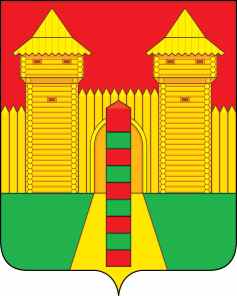 АДМИНИСТРАЦИЯ  МУНИЦИПАЛЬНОГО  ОБРАЗОВАНИЯ «ШУМЯЧСКИЙ   РАЙОН» СМОЛЕНСКОЙ  ОБЛАСТИП О С Т А Н О В Л Е Н И Еот    04.07.2022г.      № 344        п. ШумячиВ соответствии с Федеральным законом от 05.04.2013 № 44-ФЗ «О                      контрактной системе в сфере закупок товаров, работ, услуг для обеспечения                  государственных и муниципальных нужд», Уставом муниципального образования «Шумячский район» Смоленской области Администрация муниципального образования «Шумячский район»                   Смоленской областиП О С Т А Н О В Л Я Е Т:1. Провести электронный аукцион на право заключить муниципальный контракт на приобретение тротуарной плитки (брусчатки), бордюра тротуарного (поребрика), бордюра дорожного).2. Установить начальную (максимальную) цену муниципального контракта на приобретение тротуарной плитки (брусчатки) в размере 992 200,00 (девятьсот девяносто две тысячи двести) рублей 00 копеек.3. Отделу городского хозяйства Администрации муниципального образования «Шумячский район» Смоленской области подготовить проект документации по проведению электронного аукциона на право заключить муниципальный контракт на приобретение тротуарной плитки (брусчатки), бордюра тротуарного (поребрика), бордюра дорожного).4. Контроль за исполнением настоящего постановления возложить на                   заместителя Главы муниципального образования «Шумячский район» Смоленской области Н.М. Елисеенко.О проведении электронногоаукциона Глава муниципального образования«Шумячский район» Смоленской области                                                                                А.Н. Васильев